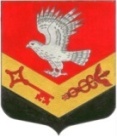 Муниципальное образование"ЗАНЕВСКОЕ   ГОРОДСКОЕ   ПОСЕЛЕНИЕ" Всеволожского муниципального района Ленинградской областиАДМИНИСТРАЦИЯ ПОСТАНОВЛЕНИЕ31.10.2016 г.	№ 578дер. ЗаневкаОб утверждении плана проведения плановых проверок в рамках муниципального земельного контроля на территории Заневского городского поселения в отношении гражданна 2017 годВ соответствии со ст. 72 Земельного кодекса Российской Федерации, Федеральным законом от 06.10.2003 № 131-ФЗ «Об общих принципах организации местного самоуправления в Российской Федерации», решением совета депутатов третьего созыва МО «Заневское сельское поселение» от 26.11.2015 №44 «Об утверждении Положения о муниципальном земельном контроле на территории МО «Заневское сельское поселение», постановлением администрации МО «Заневское сельское поселение» от 14.12.2015 №635 «Об утверждении административного регламента по исполнению муниципального функции – осуществление муниципального контроля за использованием земель на территории Заневского сельского поселения Всеволожского муниципального района»ПОСТАНОВЛЯЮ: 1. Утвердить план проведения плановых проверок администрацией МО «Заневское городское поселение» Всеволожского муниципального района в отношении граждан на 2017 год согласно приложению.2. Сектору архитектуры, градостроительства и землеустройства администрации МО «Заневское городское поселение» провести плановые проверки, предусмотренные утвержденным планом.3. Утвержденный план проверок разместить на официальном сайте администрации МО «Заневское городское поселение» в сети интернет в течении 5 рабочих дней со дня его утверждения.4. Контроль за исполнением настоящего постановления возложить на начальника сектора архитектуры, градостроительства и землеустройства администрации МО «Заневское городское поселение» Родькину О.В.Глава администрации                                                                                       А.В. ГердийПриложение                                               		  УТВЕРЖДЕН                        				  Постановлением администрации МО      «Заневское городское поселение»от 31.10.2016г. № 578Планпроведения плановых проверок администрацией МО «Заневское городское поселение» Всеволожского муниципального района в отношении граждан на 2017 годN п/пНаименование собственника земельного участка, землепользователя, землевладельца, арендатораАдрес земельного участка, в отношении которого осуществляется муниципальный земельный контрольЦель проведения проверкиОснование проведения проверкиСрок проведения плановой проверки1Блитштейн Артем МихайловичЛенинградская область, Всеволожский муниципальный район, Заневское сельское поселение, дер. Новосергиевка, уч.2-Д, КН 47:07:1007003:3Соблюдение требований земельного законодательства Целевое использование земельного участкаЯнварь 20172Гандилян Павлик МанвеловичЛенинградская область, Всеволожский муниципальный район, Заневское сельское поселение, д. Новосергиевка, участок № 20, КН 47:07:1007003:33Соблюдение требований земельного законодательства Самовольное занятие земельного участкаФевраль 20173Озерова Галина НиколаевнаЛенинградская область, Всеволожский район, д. Заневка, уч.№12, КН 47:07:1001002:41Соблюдение требований земельного законодательства Проверка соответствия границ участка отображенных в ГКН и на местностиФевраль 20174Рягузов Андрей ВикторовичЛенинградская область, Всеволожский район, Заневская волость, д. Заневка, уч. № 26а, КН 47:07:1001002:5Соблюдение требований земельного законодательства Проверка соответствия границ участка отображенных в ГКН и на местностиМарт 20175Лебедев Александр НиколаевичЛебедев Илья АлександровичЛебедева Татьяна АлександровнаЛебедева Елена НиколаевнаЛенинградская область, Всеволожский муниципальный район, Заневское сельское поселение, деревня Заневка, ул. Ладожская, уч.№23, КН 47:07:1001002:2Соблюдение требований земельного законодательства Проверка соответствия границ участка отображенных в ГКН и на местностиМарт 20176Куранова Нина ПетровнаЛенинградская область, Всеволожский район, д. Заневка, участок 69, КН 47:07:1001006:10Соблюдение требований земельного законодательства Проверка соответствия границ участка отображенных в ГКН и на местностиАпрель 20177Александров Александр МихайловичЛенинградская область, Всеволожский муниципальный район, Заневское сельское поселение, КН 47:07:0000000:90034Соблюдение требований земельного законодательства Целевое использование земельного участкаАпрель 20178Ульев Виктор ВикторовичЛенинградская область, Всеволожский муниципальный район, Заневское сельское поселение, в районе д. Суоранда, КН 47:07:1039001:15Соблюдение требований земельного законодательства Целевое использование земельного участкаМай 20179Толшина Юлия АндреевнаЛенинградская область, Всеволожский район, массив Хирвости, КН 47:07:1039001:23Соблюдение требований земельного законодательства Целевое использование земельного участкаМай 201710Карасев Андрей ИвановичСоловьева Ольга АлександровнаЛенинградская область, Всеволожский район, в районе д. Хирвости, КН 47:07:1039001:33Соблюдение требований земельного законодательства Целевое использование земельного участкаИюнь 210711Ростовская Наталья СергеевнаЛенинградская область, Всеволожский район, массив Суоранда, в районе д. Суоранда, КН 47:07:1039001:42Соблюдение требований земельного законодательства Целевое использование земельного участкаИюнь 210712Новичихина Светлана ВикторовнаБекетова Марина ВикторовнаЛенинградская область, Всеволожский район, Заневская волость, вблизи дер. Суоранда, КН 47:07:1039001:43Соблюдение требований земельного законодательства Целевое использование земельного участкаИюль 201713Муращенко Марианна АлександровнаЛенинградская область, Всеволожский район, уч. Янино-2, КН 47:07:1039001:210Соблюдение требований земельного законодательства Целевое использование земельного участкаИюль 201714Харитонов Владимир ВячеславовичЛенинградская область, Всеволожский район, земли АОЗТ "Выборгское", КН 47:07:1039001:56Соблюдение требований земельного законодательства Целевое использование земельного участкаАвгуст 2017 15Злобин Олег ВикторовичЛенинградская область, Всеволожский район, АОЗТ ''Выборгское'', рабочий участок № 105, КН 47:07:1044001:225Соблюдение требований земельного законодательства Целевое использование земельного участкаАвгуст 201716Исеев Шамиль Фуадович,Ленинградская область, Всеволожский район, массив "Кудрово", 47:07:1044001:176Соблюдение требований земельного законодательства Целевое использование земельного участкаСентябрь 201717Туманов Владимир НиколаевичЛенинградская область, Всеволожский район, АОЗТ ''Выборгское'', рабочий участок № 105, КН 47:07:1044001:448Соблюдение требований земельного законодательства Целевое использование земельного участкаСентябрь 201718Волкова Алла ВячеславовнаСуслова Рена ПетровнаЛенинградская область, Всеволожский район, земли АОЗТ «Выборгское», КН 47:07:1044001:627Соблюдение требований земельного законодательства Целевое использование земельного участкаОктябрь 201719Рокунец Юлия ЮрьевнаРокунец Сергей АлександровичЛенинградская область, Всеволожский район, дер. Янино-2, КН 47:07:1039001:308Соблюдение требований земельного законодательства Целевое использование земельного участкаОктябрь 201720Кругляков Максим ВикторовичЛенинградская область, Всеволожский район, д. Янино-2, уч. №32, КН 47:07:1005003:18Соблюдение требований земельного законодательства Самовольное занятие земельного участкаНоябрь 201721Рахимов Санжар КасымовичЛенинградская область, Всеволожский муниципальный район, Заневское сельское поселение, дер. Янино-2, д. 2, 47:07:1005005:66Соблюдение требований земельного законодательства Целевое использование земельного участкаНоябрь 210722Крюков Валентин БорисовичЛенинградская область, Всеволожский район, Заневская волость, д. Хирвости, ул. Бассейная, уч. N10/2, КН 47:07:1004007:2Соблюдение требований земельного законодательства Проверка соответствия границ участка отображенных в ГКН и на местностиДекабрь 210723Смирнова Зинаида МихайловнаЛенинградская область, Всеволожский район, дер. Хирвости, ул. Спортивная, уч.6, 47:07:1004004:2Соблюдение требований земельного законодательства Самовольное занятие земельного участкаДекабрь 2017